RENCANA PEMBELAJARAN SEMESTER (RPS)Rencana Pembelajaran: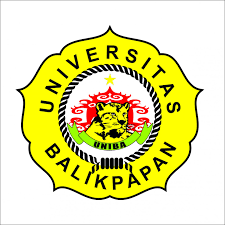 UNIVERSITAS BALIKPAPANFAKULTAS EKONOMIPROGRAM STUDI MANAJEMENNama Mata Kuliah:Manajemen OperasionalSemester:IV (Empat)Mata Kuliah Prasyarat:…Kode Mata Kuliah:106102432Bobot SKS:3 SKSDosen Pengampu:Capaian Pembelajaran Lulusan Prodi yang Dibebankan pada Mata Kuliah Aspek Sikap---Aspek Keterampilan UmumMampu menerapkan pemikiran logis, kritis, sistematis, dan inovatif dalam konteks pengembangan atau implementasi ilmu pengetahuan dan teknologi yang memperhatikan dan menerapkan nilai humaniora yang sesuai dengan bidang keahliannya.(KU1)Mampu menunjukkan kinerja mandiri, bermutu, dan terukur mampu mengkaji implikasi pengembangan atau implementasi ilmu pengetahuan teknologi yang memperhatikan dan menerapkan nilai humaniora sesuai dengan keahliannya berdasarkan kaidah, tata cara dan etika ilmiah dalam rangka menghasilkan solusi, gagasan, desain atau kritik seni, menyusun deskripsi saintifik hasil kajiannya dalam bentuk skripsi atau laporan tugas akhir, dan mengunggahnya dalam laman perguruan tinggi (KU2)Mampu mengkaji implikasi pengembangan atau implementasi ilmu pengetahuan teknologi yang memperhatikan dan menerapkan nilai humaniora sesuai dengan keahliannya berdasarkan kaidah, tata cara dan etika ilmiah dalam rangka menghasilkan solusi, gagasan, desain atau kritik seni, menyusun deskripsi saintifik hasil kajiannya dalam bentuk skripsi atau laporan tugas akhir, dan mengunggahnya dalam laman perguruan tinggi. (KU3)Mampu mengambil keputusan secara tepat dalam konteks penyelesaian masalah di bidang keahliannya, berdasarkan hasil analisis informasi dan data. (KU5)Mampu bertanggungjawab atas pencapaian hasil kerja kelompok dan melakukan supervisi dan evaluasi terhadap penyelesaian pekerjaan yang ditugaskan kepada pekerja yang berada di bawah tanggungjawabnya .(KU7)Aspek Keterampilan KhususMampu melaksanakan fungsi organisasi (pemasaran, operasi, sumber  daya manusia, keuangan, dan strategi) pada level operasional di berbagai  tipe organisasi. (KK2)Aspek PengetahuanMenguasai konsep teoritis, metode dan perangkat analisis fungsi manajemen (perencanaan, pelaksanaan, pengarahan, pemantauan, evaluasi, dan pengendalian) dan fungsi organisasi (pemasaran, sumber daya manusia, operasi, dan keuangan) pada berbagai jenis organisasi.(P1)Capaian Pembelajaran Mata Kuliah	Setelah mengikuti mata kuliah ini, Mahasiswa  Prodi  Manajemen Fakultas Ekonomi Universitas Balikpapan diharapkan akan mampu Menjelaskan,Merumuskan Strategi, dan Penyelesaian Masalaj pada kasus manajemen Operasional.Deskripsi Mata Kuliah	Mata Kuliah manajemen operasional merupakan mata kuliah yang membekali pengetahuan dan keterampilan mahasiswa dalam memahami pengelolaan fungsi produksi, teknik-teknik dalam manajemen operasional dengan mengedepankan penguasaan topik utama yaitu : 1. Pendahuluan, 2. Perencanaan dan Perancangan Produk,, 3. Peramalan Permintaan Produk dan Jasa, 4. Perencanaan Lokasi Pabrik dan Tata Letak Fasilitas, 5. Perancangan Proses, Jasa dan Perancangan Sistem Kerja,  6. Perencanaan Kapasitas,  7. Manajemen Persediaan, 8. Perencanaan Kebutuhan Bahan dan Manufaktur Just In Time,  9. Pemeliharaan Fasilitas dan Penanganan Bahan,  10. Penjadwalan dan Pengawasan Proyek, 11. Perancangan dan Pengelolaan Tenaga Kerja, 12, Manajemen Mutu dan masalah lain Manajemen. Operasional. Diharapkan mahasiswa mampu untuk menganalisis terkait dengan operasional  perusahaanDaftar Referensi Utama :T.Hani Handoko. 2010. Dasar-dasar Manajemen Produksi dan Operasi. Edisi ke Lima, BPFE, Yogyakarta.Sofyan Assauri. 2014. Manajemen Produksi dan Operasi. LP FEUI. Jakarta. Heizer, Jay dan Barry Render. 2006. Operations Management Buku 2 edisi ke tujuh. Penerbit Salemba Empat. Jakarta.Pendukung :  ---Pertemuan Ke-1Pertemuan Ke-1Kemampuan Khusus (Sub-CPMK)Mampu teori terkait  Manajemen Operasional  beserta ruang lingkupnyaIndikatorMahasiswa paham tentang ;Definisi dan istilah dalam. Manajemen Operasional, Fungsi dan ruang lingkup Manajemen Operasional, Organisasi dan proses produksi , Posisi  Manajemen dan Manajemen Operasional dalam perusahaanMateri Pokok (Bahan Kajian)Definisi dan istilah-istilah dalam Manajemen OperasionalFungsi operasi dalam organisasiRuang Lingkup Manajemen OperasiMacam-macam organisasi dan proses produksiPosisi manajemen dalam operasiPerbedaan operasi produsen barang dengan jasaMetode/Model PembelajaranModel: Contextual LearningMetode: Diskusi kelompok dan studi kasusPengalaman BelajarMenyusun ringkasan dlm bentuk makalah tentang peranan RO saat iniPenilaianJenis:KuisKriteria:Kesesuain jawaban yang diberikan Bobot:5%Waktu1150 menitReferensiBuku PendukungPertemuan Ke-2Pertemuan Ke-2Kemampuan Khusus (Sub-CPMK)Mampu menguasai  dan memahami tentang perencanaan dan perancangan produk .IndikatorMahasiswa paham tentang ;Rancangan Produk, Apa produk yang akan diproduksi, Berapa yang akan diproduksi, Bagaimana produk dibuat, Siklus Produk, Strategi pengenalan dan pengembangan produk baruMateri Pokok (Bahan Kajian)Rancangan ProdukApa produk yang akan diproduksiBagaimana produk dibuatSiklus ProdukStrategi pengenalan  dan pengembangan produk baruBerapa yang akan diproduksi Pendekatan Mikro MC, MR, Equilibrium Pendekatan Linier programming/DualitasPendekatan Manajemen Keuangan BEP Metode/Model PembelajaranModel: Contextual LearningMetode: Diskusi kelompok dan studi kasusPengalaman BelajarMenyusun Model LP.PenilaianJenis:Kuis.Kriteria:Kesesuain jawaban yang diberikanBobot:5%Waktu1150 menitReferensiBuku PendukungPertemuan Ke-3Pertemuan Ke-3Kemampuan Khusus (Sub-CPMK)Mahasiswa mampu menguasai    dan memahami tentang aktivitas peramalan.IndikatorMahasiswa paham tentang ;Kebutuhan peramalan dalam manajemen produksi dan operasi, Metode peramalan, Proses peramalan, Teknik-teknik peramalan, Pengukuran kesalahan forecast, Metode Peramalan Kualitatif, Penggunaan aplikasi komputer untuk peramalanMateri Pokok (Bahan Kajian)Kebutuhan peramalan dalam manajemen produksi dan operasiMetode peramalan:top down forecastingbottom forecastingProses peramalanTeknik-teknik peramalan:teknik kualitatiftime seriesexponential smootinganalisis regresi dan korelasiPengukuran kesalahan forecatMetode Peramalan KualitatifJuri Opini EksekutifMetode DelphiGabungan Tenaga PenjualanSurvei PasarPenggunaan Aplikasi Komputer untuk peramalanMetode/Model PembelajaranModel: Contextual LearningMetode: Diskusi kelompok dan studi kasusPengalaman BelajarMenyelesaikan masalah peramalan dengan metode-metode peramalan.PenilaianJenis:KuisKriteria:Kesesuain jawaban yang diberikanBobot:5%Waktu1150 menitReferensiBuku PendukungPertemuan Ke-4 & Ke-5Pertemuan Ke-4 & Ke-5Kemampuan Khusus (Sub-CPMK)Mampu memahami tentang perencanaan lokasi dan tata letak perusahaanIndikatorMahasiswa paham tentang ;Faktor yang mempengaruhi penentuan lokasi pabrik, Tahapan dalam memilih lokasi pabrik, Pembandingan dalam berbagai alternatif lokasi, Analisis biaya dalam penentuan lokasi, Metode transportasi dalam penentuan lokasi, Tata lelak bahan: Jenis -jenis bangunanPertimbangan desain fasilitasBerbagai pola lay outLay out dalam organisasi jasaKeseimbangan liniMateri Pokok (Bahan Kajian)Penentuan lokasi pabrikfaktor yang mempengaruhi penentuan lokasi pabriktahapan dalam memilih lokasi pabrikpembandingan dalam berbagai alternatif lokasianalisis biaya dalam penentuan lokasimetode transportasi dalam penentuan lokasiTata lelak bahantata letak aliran linitata letak prosestata letak posisi tetapJenis –jenis bangunanPertimbangan desain fasilitasBerbagai pola lay outlay out fungsionallay out produklay out kelompoklay out posisi tetap Metode lay outLay out dalam organisasi jasaKeseimbangan liniMetode/Model PembelajaranModel: Contextual LearningMetode: Diskusi kelompok dan studi kasusPengalaman BelajarMahasiswa menyelesaikan masalah dengan metode perencanaan lokasi dan tata letak perusahaan.PenilaianJenis:Kuis.Kriteria:Kesesuain jawaban yang diberikan Bobot:5%Waktu1150 menitReferensiBuku PendukungPertemuan Ke-6 & Ke-7Pertemuan Ke-6 & Ke-7Kemampuan Khusus (Sub-CPMK)Mampu memahami perancangan proses dan sistem kerja perusahaan.IndikatorMahasiswa paham tentang ;Proses produksi, Rancangan operasi jasa, Perancangan Kerja, Pengukuran KerjaMateri Pokok (Bahan Kajian)Rancangan prosesseleksi prosesciri prosesaliran internitenkeputusan seleksi prosesstrategi proses-produkRancangan operasi jasamendefinisikan jasakerangka rancangan jasamenetapkan strategi dan produk jasasustem penyerahan ke pelanggan analisis aliran prosesPerancangan  & Pengukuran KerjaMetode/Model PembelajaranModel: Contextual LearningMetode: Diskusi kelompok dan studi kasuSPengalaman BelajarMahasiswa menyimak, mencatat hal-hal penting dan menjawab pertanyaan terkait dengan proses dan sistem kerja perusahaanPenilaianJenis:KuisKriteria:Kesesuain jawaban yang diberikan Bobot:5%Waktu1150 menitReferensiBuku PendukungPertemuan Ke-8Ujian Tengah Semester. Bobot 15%Pertemuan Ke-9Pertemuan Ke-9Kemampuan Khusus (Sub-CPMK)Mampu memahami dan dapat merencanakan kapasitas produksi perusahaan.IndikatorMahasiswa paham tentang ;Konsep dan definisi kapasitasBagaimana merencanakan kapasitas tenaga kerja dan kerja lembur serta kebutuhan tenaga kerjanyaCara penentuan kebutuhan kapasitasKonsep economic of scale dalam perencanaan kapasitasPenggunaan konsep BEP dalam perencanaan kapasitas serta batasan/hambatan dalam penerapan konsep BEP tersebut.Pemanfaatan learning curve dalam perencanaan kapasitas, serta hambatan/masalah yang dihadapiMateri Pokok (Bahan Kajian)onsep dan Definisi kapasitasPerencanaan dan kebutuhan kapasitasKapasitas tenaga kerja dan kerja lemburPenentuan kebutuhan kapasitasEconomic of scaleAnalisis BEP dan kapasitas4.    Learning curve dan kapasitasMetode/Model PembelajaranModel: Contextual LearningMetode: Studi kasus, Diskusi dlm kelompokPengalaman BelajarMengkaji metode dan penggunaan metode perencanaan kapasitas produksi  PenilaianJenis:KuisKriteria:Ketajaman memecahkan masalah dengan menggunakan metode perencanaan kapasitas produksiBobot:5%Waktu1150 menitReferensiBuku PendukungPertemuan Ke-10Pertemuan Ke-10Kemampuan Khusus (Sub-CPMK)Mampu memahami dalam mengelola persediaan perusahaan.IndikatorMahasiswa paham tentang ; Jenis-jenis persediaanFungsi-fungsi persediaanBiaya persediaanModel Economic Order QuantityModel persediaan stokastikAnalisis persediaan ABCMetode Penentuan nilai persediaanMateri Pokok (Bahan Kajian)Fungsi-fungsi persediaanBiaya persediaanModel Economic Order QuantityModel persediaan stokastikAnalisis persediaan ABCMetode Penentuan nilai persediaan ( LIFO, FIFO, Average )Metode/Model PembelajaranModel: Contextual LearningMetode: Diskusi kelompok dan PresentasiPengalaman BelajarMahasiswa Mengkaji dan menyelesaikan masalah transportasi.PenilaianJenis:KuisKriteria:Kesesuain jawaban yang diberikan .Bobot:5%Waktu1150 menitReferensiBuku PendukungPertemuan Ke-11Pertemuan Ke-11Kemampuan Khusus (Sub-CPMK)Mampu menguasai    dan memahami dalam aktivitas perusahan dalam perencanaan kebutuhan bahan dan konsep JIT dalam perusahanIndikatorMahasiswa paham tentang ; Definisi  dan Elemem MRPPengoperasian dan pemanfaatan sistem MRPFilosofi Just In TimeElemen JTTSistem KanbanPerbandingan MRP dengan JTT]Lot Sizing dan MRP IIMateri Pokok (Bahan Kajian)1.Definisi MRPElemem MRPPengoperasian sistem MRP dan Manfaat MRPFilosofi Just In TimeElemen JIT dan Sistem KanbanPerbandingan MRP dengan JITLot Sizing10. MRP IIMetode/Model PembelajaranModel: Contextual LearningMetode: Diskusi dlm kelompok, studi kasusPengalaman BelajarMengkaji dan menyelesaikan masalah JITPenilaianJenis:KuisKriteria:Kesesuain jawaban yang diberikan Bobot:5%Waktu1150 menitReferensiBuku PendukungPertemuan Ke-12Pertemuan Ke-12Kemampuan Khusus (Sub-CPMK)Mampu memahami dalam aktivitas perusahaan dalam pemeliharaan fasilitas dan penanganan bahanIndikatorMahasiswa paham tentang ; Pengertian dan peran pemeliharaanJenis-jenis pemeliharaanEfisiensi dalam pemeliharaanPemilihan kebijakan dalamArti dan peran penaganan bahanBiaya penanganan bahanEfisiensi dalam penanganan bahanPemilihan perakatan penanganan bahanMateri Pokok (Bahan Kajian)PemeliharaanPengertian dan peran pemeliharaanJenis-jenis pemeliharaanEfisiensi dalam pemeliharaanPemilihan kebijakan dalam pemeliharaanPenanganan BahanArti dan peran penaganan bahanBiaya penanganan bahanEfisiensi dalam penanganan bahanPemilihan perakatan penanganan bahanMetode/Model PembelajaranModel: Contextual LearningMetode: Diskusi dlm kelompokPengalaman BelajarMahasiswa Mengkaji metode pemeliharaan fasilitas dan penanganan bahanPenilaianJenis:KuisKriteria:Kesesuain jawaban yang diberikan Bobot:5%Waktu1150 menitReferensiBuku PendukungPertemuan Ke-13Pertemuan Ke-13Kemampuan Khusus (Sub-CPMK)Mahasiswa mampu menguasai dan memahami dalam penjadwalan aktivitas perusahaanIndikatorMahasiswa paham tentang ; Perencanaan dan penjadwalan proyekKarakteristik dasar PERT / CPMPenyelesaian yang dijadwalkanProbabilitas penyelesaian proyekMateri Pokok (Bahan Kajian)1.   Perencanaan dan penjadwalan proyekMetode bagan GanttMetode PERT / CPM2.   Karakteristik dasar PERTJalur kritis dan estimasi probabilitas waktu  penyelesaian yang dijadwalkanPERT/BiayaAnalisis biaya totalMetode/Model PembelajaranModel: Contextual LearningMetode: Diskusi dlm kelompokPengalaman BelajarMahasiswa Mengkaji metode penjadwalan aktivitas perusahaanPenilaianJenis:KuisKriteria:Kesesuain jawaban yang diberikan .Bobot:5%Waktu1150 menitReferensiBuku PendukungPertemuan Ke-14 & Pertemuan Ke-15Pertemuan Ke-14 & Pertemuan Ke-15Kemampuan Khusus (Sub-CPMK)Mampu Mahasiswa menguasai    dan memahami dalam konsep pengendalian mutu dan beberapa konsep lain dalam aktivitas perusahaanIndikatorMahasiswa paham tentang ; Pengertian Manajemen MutuFaktor-faktor yang mempengaruhi mutuBiaya yang berhubungan dengan mutuTujuan inspeksiSistem Pengawasan StatistikalPerencanaan dan Pemeliharaan FasilitasPenanganan BahanMateri Pokok (Bahan Kajian)Pengertian MutuFaktor-faktor yang mempengaruhi mutuBiaya yang berhubungan dengan mutuInspeksitujuan inspeksipemeriksaan barang yang dibelipemeriksaan barang dalam proseswaktu dan tempat inspeksifrekuensi  inspeksiSistem Pengawasan Statistikalatributpengambilan samplekeuntungan metode statistikPemeliharaan FasilitasPenanganan BahanPerencanaan KapasitasMetode/Model PembelajaranModel: Contextual LearningMetode: Studi kasus, Diskusi dlm kelompokPengalaman BelajarMahasiswa Mengkaji proses dan metode pengendalian mutuPenilaianJenis:KuisKriteria:Kesesuain jawaban yang diberikan Bobot:5%Waktu1150 menitReferensiBuku PendukungPertemuan Ke-16Ujian Akhir Semester. Bobot 15%Bobot Penilaian Akhir1. Kehadiran		20%2. Tugas		20%3. UTS			30%4. UAS			30%Mengetahui, Ketua Program Studi,Nadi Hernadi Moorcy, S.E., M.M.NIK.  015004046Balikpapan,   September 2021Dosen Pengampu,Drs. Sudjinan, M.SiNIK.  Dr. Rihfenti Ernayani, S.E., M.Ak NIK.  Butet Wulan Trifina, S.E.,M.M NIK.  